KАРАР					                                                РЕШЕНИЕО назначении публичных слушаний по проекту решения «Об итогах социально-экономического развития сельского поселения Новокарамалинский сельсовет за 2019 год и о прогнозе  социально-экономического развития сельского поселения Новокарамалинский сельсовет муниципального района Миякинский район Республики Башкортостан на 2020 год и на плановый период 2021 и 2022 годов»     В соответствии с Федеральным законом  от 06.10.2003 г. № 131-ФЗ «Об общих принципах организации местного самоуправления в Российской Федерации», бюджетным кодексом Российской Федерации, Устава сельского поселения Новокарамалинский сельсовет   муниципального района Миякинский район Республики Башкортостан, Совет сельского поселения Новокарамалинский сельсовет   муниципального района Миякинский район Республики Башкортостан РЕШИЛ:Назначить публичные слушания по проекту решения  «Об итогах социально-экономического развития сельского поселения Новокарамалинский сельсовет за 2019 год и о прогнозе  социально-экономического развития сельского поселения Новокарамалинский сельсовет муниципального района Миякинский район Республики Башкортостан на 2020 год и на плановый период 2021 и 2022 годов» на 28 ноября 2019 года в 15:00 часов в здании администрации сельского поселения Новокарамалинский сельсовет.Письменные предложения по проекту решения  «Об итогах социально-экономического развития сельского поселения Новокарамалинский сельсовет за 2019 год и о прогнозе  социально-экономического развития сельского поселения Новокарамалинский сельсовет муниципального района Миякинский район Республики Башкортостан на 2020 год и на плановый период 2021 и 2022 годов» принимаются в здании администрации сельского поселения Новокарамалинский сельсовет по адресу: с. Новые Карамалы, ул. Центральная 56 «А» (зал заседаний) до 27 ноября 2019 года.Утвердить состав комиссии по подготовке и проведению публичных слушаний по проекту решения  «Об итогах социально-экономического развития сельского поселения Новокарамалинский сельсовет за 2019 год и о прогнозе  социально-экономического развития сельского поселения Новокарамалинский сельсовет муниципального района Миякинский район Республики Башкортостан на 2020 год и на плановый период 2021 и 2022 годов» сельского поселения Новокарамалинский сельсовет муниципального района Миякинский район Республики Башкортостан в следующем составе:   Председатель комиссии – Павлов Иван Владимирович, председатель Совета сельского поселения Новокарамалинский сельсовет муниципального района Миякинский район Республики Башкортостан.   Секретарь комиссии – Васильева Валентина Витальевна, управляющий делами администрации сельского поселения Новокарамалинский сельсовет муниципального района Миякинский район Республики Башкортостан.   члены комиссии:   Гордеев Виталий Александрович, депутат округа № 4 Совета сельского поселения Новокарамалинский сельсовет муниципального района Миякинский район Республики Башкортостан   Сафиуллина Нина Валерьевна, депутат округа № 10 Совета сельского поселения Новокарамалинский сельсовет муниципального района Миякинский район Республик Башкортостан  Трофимов Алексей Григорьевич, депутат округа № 8 Совета сельского поселения Новокарамалинский сельсовет муниципального района Миякинский район Республики Башкортостан Контроль за исполнением данного решения  возложить на постоянную комиссию по социально-гуманитарным вопросам и охране правопорядка. Глава сельского поселения                                 И.В. Павлов№2212 ноября  2019 годас. Новые КарамалыБашkортостан Республикаhы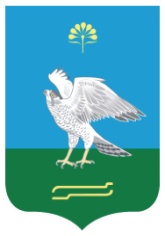 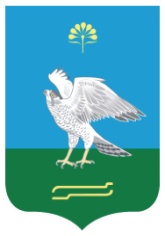 Миeкe районы муниципаль районыныn Яnы Kарамалы ауыл советы ауыл билeмehеСоветы Республика БашкортостанСовет сельского поселения Новокарамалинский сельсовет муниципального районаМиякинский район